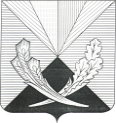 Контрольно-счетная палата муниципального района Челно-Вершинский446840, Самарская область, Челно-Вершинский район,с. Челно-Вершины, ул.Почтовая ,3,тел.: 2-12-53,  e-mail: kontrol.ver@mail.ruЗаключение № 1по проекту решения Собрания представителей района «О внесении изменений в решение Собрания представителей района «О бюджете муниципального района Челно-Вершинский на 2020 год и плановый период 2021 и 2022 годов»с. Челно-Вершины                                                                                                     31.01.2020г.	Заключение по проекту решения Собрания представителей муниципального района Челно-Вершинский «О внесении изменений в решение Собрания представителей муниципального района  Челно-Вершинский «О бюджете муниципального района Челно-Вершинский на 2020 год и плановый период 2021 и 2022 годов»от 27.12.2019  года  № 276 подготовлено  в соответствии  с Бюджетным кодексом Российской Федерации, Положением о бюджетном устройстве и  бюджетном процессе в муниципальном  районе Челно-Вершинский, утвержденным постановлением  Собрания представителей муниципального района Челно-Вершинский от 13 февраля 2014 года  № 226, Положением о Контрольно-счетной палате муниципального района Челно-Вершинский, утвержденным решением Собрания представителей муниципального района Челно-Вершинский от 20.03.2012г. № 106.Внесенными изменениями доходы бюджета  2020 года муниципального района уменьшение на  369.0 тыс. руб. в том числе:               1. Увеличение субсидий  на основании Постановления Правительства Самарской области от 17.01.2020 № 16 в рамках программы «Формирование комфортной городской среды» на благоустройство дворовых и общественных территорий в объеме 7 385 тыс. рублей;               2. Увеличение иных межбюджетных трансфертов 1 409.0 тыс.руб. (передача полномочий от СП Краснояриха, СП Челно-Вершины);        3. Уменьшение прочих безвозмездных поступлений в объеме 8 315.0  тыс. руб.         4. Возврат остатков прошлых лет -470.0 тыс.руб.        5. Дефицит бюджета-дефицит бюджета увеличился и составит 25 768.0 тыс.руб.	В расходной части увеличение в объеме 20 599.0 тыс. руб., соответственно произойдет по разделу «Администрация муниципального района Челно-Вершинский» увеличениена сумму 12 980.0 тыс., в том числе:- на основании Постановления Правительства Самарской области от 17.01.2020 № 16 в рамках программы «Формирование комфортной городской среды» на благоустройство дворовых и общественных территорий в объеме 7 385.0 тыс. рублей;- управлению по строительству – 4 730.0 тыс. рублей в том числе:-  на софинансирование по областным программам – 3 700.0 тыс. рублей;- передача полномочий от СП Краснояриха- 1 030.0 тыс.руб.- Администрации – 865 тыс. рублей (мобилизационный отдел, на мероприятия главы и администрации, увеличение финансирования в рамках МП «Снижение смертности…», уплата налогов Челно-Вершинское МПАТП, проведение выборов).       2.Комитет по управлению муниципальным имуществом администрации муниципального района Челно-Вершинский увеличение в объёме – 534.0 тыс.руб.       3. Управление финансами администрации муниципального района Челно-Вершинский Самарской области»  увеличение на сумму 7 085.0 тыс. руб., в том числе:-   Центр культурного развития – 300.0 тыс. рублей на реализацию проекта РИТЭК;-  Дотация СП Челно-Вершины – 122.0 тыс. рублей;-  Дом молодежных организаций – 46.0 тыс. рублей на софинансирование по областным программам;- Увеличение софинансирования в рамках МП «Обеспечение жильем молодых семей» - 66.0 тыс. рублей,  -  на софинансирование по областным программам – 6 551.0 тыс.руб. Параметры районного бюджетаВ результате изменений параметры районного  бюджета на 2020 год составят:- доходы- 220 298.0 тыс.руб.;- расходы- 246 066.0 тыс.руб.- Дефицит бюджета -  25 768.0 тыс.руб.ПредложенияПредставленный проект Решения «О внесении изменений в Решение Собрания представителей муниципального района Челно-Вершинский «О бюджете муниципального района Челно-Вершинский на 2020 год и плановый период 2021 и 2022 годов» от 27.12.2019 года  № 276 соответствует требованиям Бюджетного кодекса Российской Федерации в части соблюдения законодательно установленных параметров бюджета, бюджетной классификации Российской Федерации, принципа сбалансированности бюджета.Контрольно-счетная палата  муниципального района Челно-Вершинский считает возможным рассмотреть представленный проект Решения «О внесении изменений в решение Собрания представителей района  «О бюджете муниципального района Челно-Вершинский на 2020 год и плановый период 2021 и 2022 годов» на заседании Собрания представителей.Председатель Контрольно-счетной палатымуниципального района Челно-Вершинский                                                      Е.Г.Сарейкина